Kaeser Compressors, Inc. PO Box 946 Fredericksburg, VA 22404 USAPhone: (540) 898-5500 us.kaeser.comPress Contact: Michael Camber • (540) 684-9489
pr.us@kaeser.com12/09/2021
FOR IMMEDIATE RELEASE195 CFM VARIABLE PRESSURE PORTABLE COMPRESSOR Ideally suited for a wide range of applications, Kaeser’s new M59PE is available in two pressures ranges covering 100-200 psi and features molded polymer gull wing doors for durability and easy access.Announcing the new M59PE Mobilair™ Portable Compressor! Available in two models, the M59PE can deliver 135-165 scfm with a pressure range of 150-200 psig or 165-195 scfm with a pressure range of 100-150 psig. The M59PE is perfectly suited for a wide range of applications, and its flexibility makes it ideal for the rental market. “This unit is the next generation in portable compressor technology and increases our range of variable pressure machines in this market,” commented Chance Chartters, National Sales Manager - Mobilair. The M59PE is designed for reliability, durability, and efficiency in all environments. A German-made Hatz diesel engine meets US Tier 4 Final specifications and provides hours of consistent, high performance operation with the lowest possible emissions. The Anti-frost Control automatically adjusts operating temperature based on ambient conditions, and along with the optional tool lubricator, protects tools from freezing. The wide-opening, scratch and dent resistant, molded polymer gull wing doors provide easy access to maintenance points and protect the internal components.  Plus, the standard Sigma Control Smart with its easy-to-use menu display allows the user to adjust settings as well as monitor fuel consumption,  fluid levels, and operating conditions.    For more information on the M59PE and our entire Mobilair portable compressor line, visit us.kaeser.com/m59pe. To be connected with your local authorized Kaeser representative, please call (877) 417-3527###About Kaeser Compressors, Inc.: Kaeser Compressors is a leader in reliable, energy efficient compressed air equipment and system design. We offer a complete line of superior quality industrial air compressors as well as dryers, filters, SmartPipe™, master controls, and other system accessories. Kaeser also offers blowers, vacuum pumps, and portable gasoline and diesel screw compressors. Our national service network provides installation, rentals, maintenance, repair, and system audits. Kaeser is an ENERGY STAR Partner. 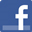 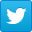 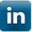 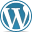 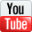 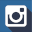 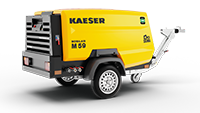 The new M59PE offers variable pressure for increased performance and flexibility on site.Download a high-resolution image here.